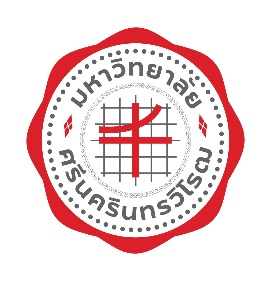 ที่  อว  8721.1/	 	        มกราคม  2565เรื่อง  ขอเชิญเป็นผู้ทรงคุณวุฒิตรวจเครื่องมือวิจัยเรียน  …………………………………………………สิ่งที่ส่งมาด้วย   	เครื่องมือที่ใช้ในการวิจัย						จำนวน 1 ชุดย่อหน้า 2.5 	ด้วย  …………………………....  นิสิตหลักสูตรศิลปศาสตรบัณฑิต สาขาวิชา.......................... วิทยาลัยโพธิวิชชาลัย มหาวิทยาลัยศรีนครินทรวิโรฒ อยู่ระหว่างการดำเนินงานวิจัยภาคนิพนธ์เรื่อง “………………………...........……………………………….….…….”  โดยมี  ......................................................  เป็นอาจารย์ที่ปรึกษา 		ในการนี้จึงขอเชิญท่านเป็นผู้ทรงคุณวุฒิตรวจเครื่องมือวิจัย  ทั้งนี้นิสิตผู้วิจัยจะได้ประสานงานในรายละเอียดต่อไป		จึงเรียนมาเพื่อขอความอนุเคราะห์จากท่านโปรดเป็นผู้ทรงคุณวุฒิดังกล่าวเพื่อประโยชน์ทางวิชาการต่อไป  และขอขอบคุณมาในโอกาสนี้		ขอแสดงความนับถือ	 	(ผู้ช่วยศาสตราจารย์ ดร.อารมย์ จันทะสอน) 		คณบดีวิทยาลัยโพธิวิชชาลัยสำนักงานคณบดี วิทยาลัยโพธิวิชชาลัยโทร. 0  2649  5000 ต่อ 21028, 15918, 27396, 15919เบอร์โทรศัพท์ผู้วิจัย: ……………………………….. email: ……………………….              			บันทึกข้อความ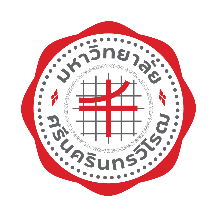 ส่วนงาน สำนักงานคณบดี วิทยาลัยโพธิวิชชาลัย              โทร. 15919, 21028ที่  อว 8721.1/	วันที่     เรื่อง	ขอเชิญเป็นผู้ทรงคุณวุฒิตรวจเครื่องมือวิจัย----------------------------------------------------------------------------------------------------------------------------------เรียน	..........................................................		ด้วย  …………………………....  นิสิตหลักสูตรศิลปศาสตรบัณฑิต สาขาวิชา.......................... วิทยาลัยโพธิวิชชาลัย มหาวิทยาลัยศรีนครินทรวิโรฒ อยู่ระหว่างการดำเนินงานวิจัยภาคนิพนธ์เรื่อง “………………………...........……………………………….….…….”  โดยมี  ......................................................  เป็นอาจารย์ที่ปรึกษา 		ในการนี้จึงขอเชิญท่านเป็นผู้ทรงคุณวุฒิตรวจเครื่องมือวิจัย  ทั้งนี้นิสิตผู้วิจัยจะได้ประสานงานในรายละเอียดต่อไป		จึงเรียนมาเพื่อขอความอนุเคราะห์จากท่านโปรดเป็นผู้ทรงคุณวุฒิดังกล่าวเพื่อประโยชน์ทางวิชาการต่อไป  และขอขอบคุณมาในโอกาสนี้เบอร์โทรศัพท์ผู้วิจัย: ……………………………….. email: ……………………….(ผู้ช่วยศาสตราจารย์ ดร.อารมย์ จันทะสอน)คณบดีวิทยาลัยโพธิวิชชาลัย